Premio AICCRE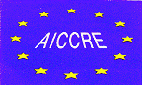 per iniziative di gemellaggio2019DESCRIZIONE DEL PROGETTOComune di...Comune/i gemellato/i…Altri soggetti coinvolti (es. associazioni, gruppi folkloristici...)...Data inizio attività...Data fine attività…DESCRIZIONE DEL PROGETTO (da 1 a 5 punti)Max 2 pagineDescrivere le attività da realizzare, gli obiettivi del progetto e i temi che sviluppaEvidenziare l’eventuale contributo di altri soggetti come associazioni, gruppi folkloristici...……...RICADUTE ECONOMICHE DEL GEMELLAGGIO (da 1 a 2 punti)Max 1 pagina……...RICADUTE SOCIALI DEL GEMELLAGGIO (da 1 a 3 punti)Max 1 pagina……...STORIA DELLE RELAZIONI TRA I COMUNI GEMELLATI con evidenza degli ultimi incontri organizzati (da 1 a 2 punti)Max 1 pagina……...TEMPI E MODALITA’ DI REALIZZAZIONE (da 1 a 3 punti)Max 1 paginaIndicare sinteticamente il calendario presunto delle attività (eventualmente anche in forma di tabella)………PREVENTIVO DELLE SPESEModificare la tabella aggiungendo le linee necessarieCalcolare il totale e inserirloIl contributo AICCRE sarà calcolato sul totale inserito, es. per un totale di € 4.500 il contributo massimo sarà di € 3.600 (80%).PREVENTIVO DELLE SPESEModificare la tabella aggiungendo le linee necessarieCalcolare il totale e inserirloIl contributo AICCRE sarà calcolato sul totale inserito, es. per un totale di € 4.500 il contributo massimo sarà di € 3.600 (80%).PREVENTIVO DELLE SPESEModificare la tabella aggiungendo le linee necessarieCalcolare il totale e inserirloIl contributo AICCRE sarà calcolato sul totale inserito, es. per un totale di € 4.500 il contributo massimo sarà di € 3.600 (80%).DESCRIZIONE COSTOIMPORTOEventuali note€ ...€ ...€ ...€ ...TOTALE PREVENTIVO€ ...